Что такое детская тревожность?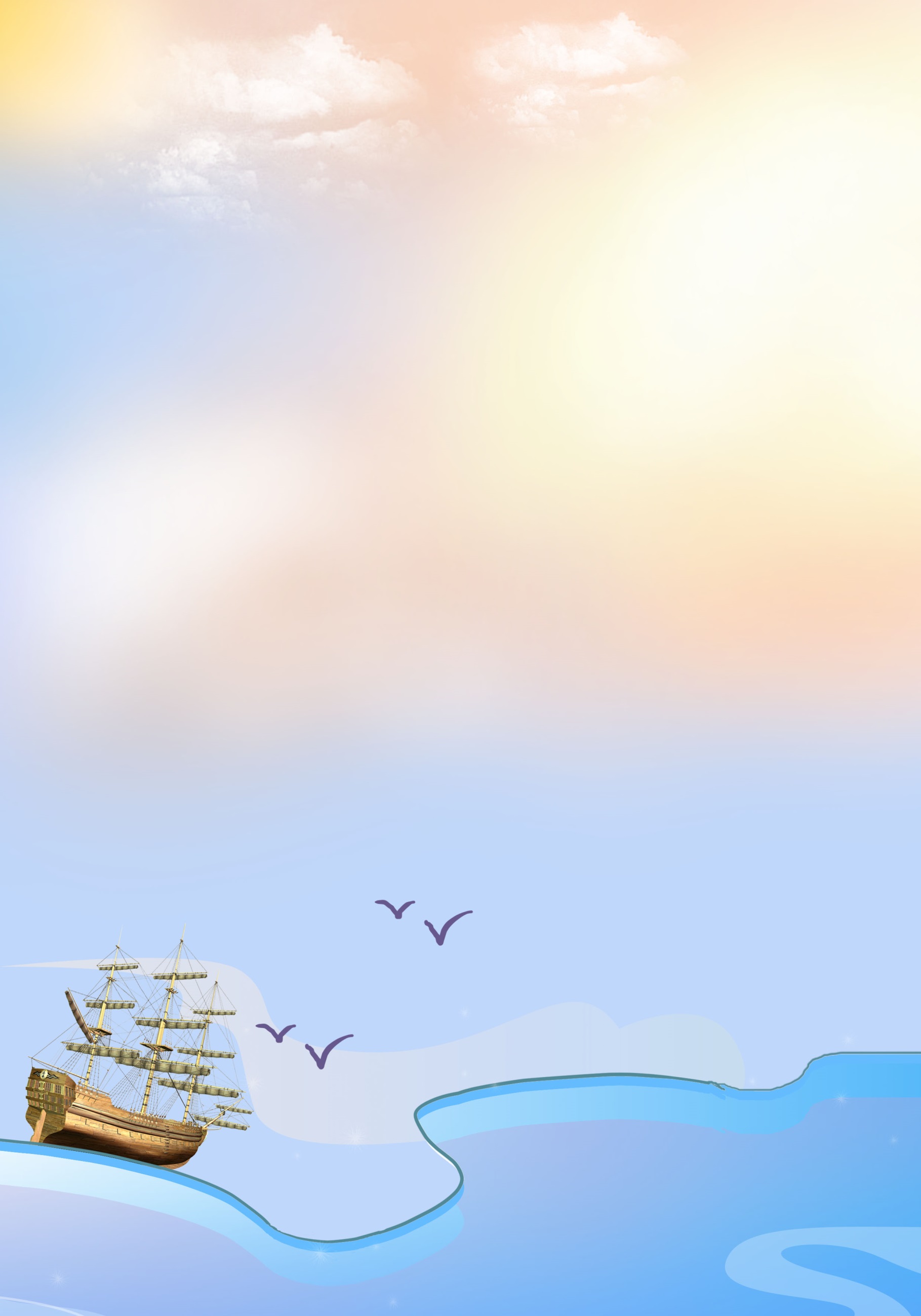  «Полного счастья нет с детской тревогой; полное счастье покойно, как море во время летней тишины»         Александр Герцен    Что такое детская тревожность?Вступительная статья раздела детская тревожность посвящена самому слову «тревожность». Как отличить зерна от плевел, т.е. страхи, тревогу и тревожность? Каковы их причины? И когда действительно стоит бить тревогу о спокойствии ребенка?Маленькая Мэри с матерью пришли на берег моря.— Мама, можно, я поиграю в песке?— Нет, дорогая. Ты испачкаешь свою чистую одежду.— Мама, можно, я побегаю по воде?— Нет. Ты намокнешь и простудишься.— Мама, можно мне поиграть с другими детьми?— Нет. Ты затеряешься в толпе.— Мама, купи мне мороженое.— Нет. Ты простудишь горло.Маленькая Мэри начала реветь. Мать повернулась к стоявшей неподалёку женщине и сказала:— Господи, Боже мой! Вы когда-нибудь видели такого невротического ребёнка?Детская тревожность – это общее свойство эмоциональной жизни ребенка, которое проявляется в постоянном беспокойстве, чувстве эмоционального дискомфорта практически по любому поводу, а то и вовсе без такового.Детскую тревожность нужно отличать от тревоги и страха.Детский страх – это нормальная естественная реакция человека, отрицательная эмоциональная реакция на угрозу жизни или здоровья. Детский страх возникает, если эта угроза конкретна и наглядна; у страха всегда есть предмет испуга – человек, животное, ситуация.Детская тревога – это тоже чувство беспокойства, но возникающее вследствие ожидаемой предстоящей или воображаемой угрозы. Тревога может быть вызвана не только отрицательными событиями, но радостным волнением и ожиданием, сопряженным с неизвестностью. Объединяющим чувством тревоги и страха является переживание беспокойства.Здесь надо понять, что эти две эмоции вполне нормальны для человека, потому что именно они помогают нам выжить. Согласитесь довольно безрассудно ничего не бояться, и потому гулять поздней ночью в глухих 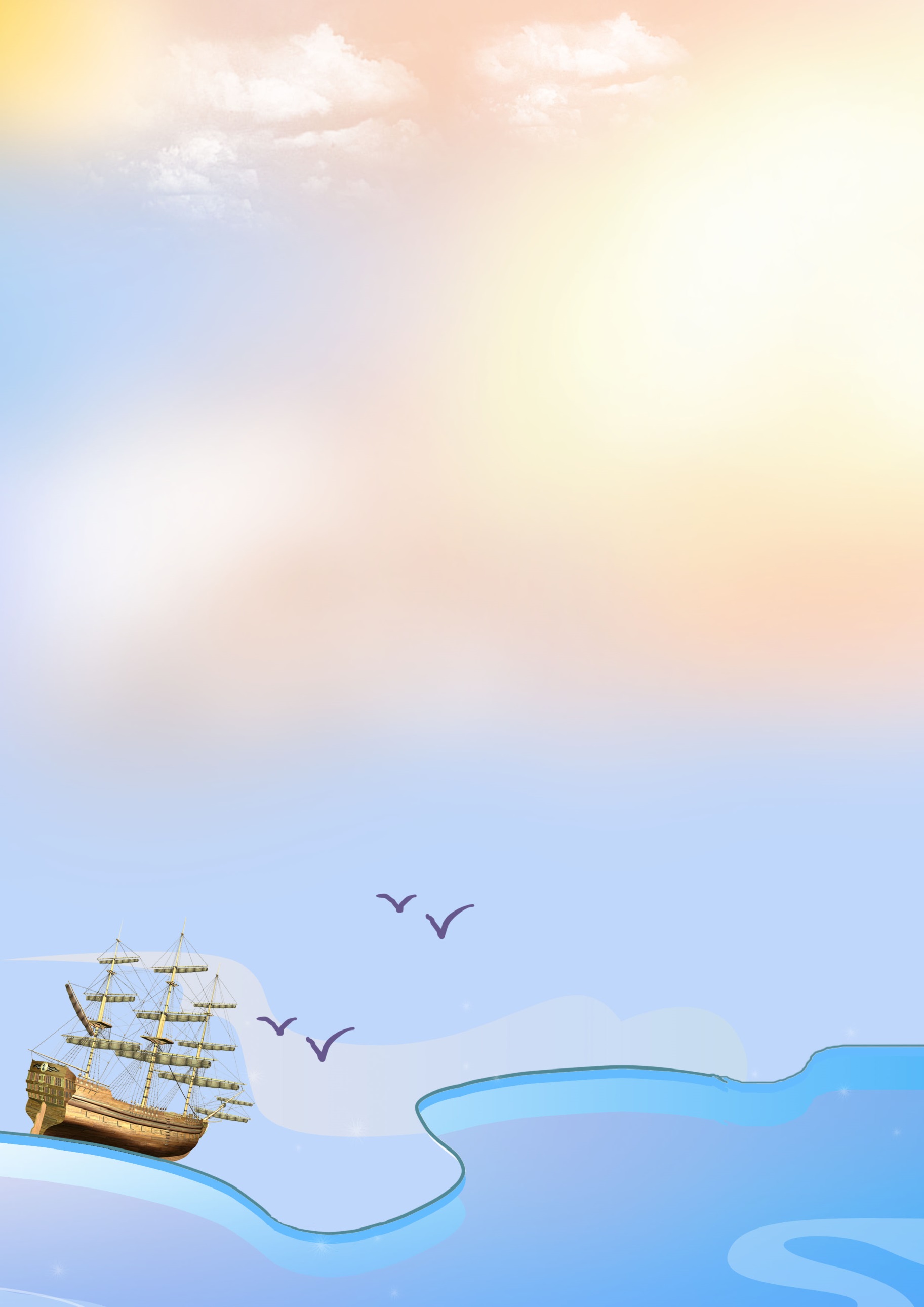 переулках, прыгать с пятого этажа, баловаться острыми предметами, вставлять пальцы в розетку. Детский страх и тревога предохраняют их от безрассудных действий. Другое дело, когда детские страхи и тревоги укореняются, пускают корни и расцветают пышным цветом. В этом случае речь идет о детской тревожности.Детская тревожность – это устойчивое чувство, когда состояние тревоги появляется у ребенка часто и в самых разных ситуациях. Условно говоря, тревожность разделяют на ситуативную и личностную.Первая связана с каким-то конкретным типом ситуаций: на приеме у врача, перед ответом у доски, при встрече с незнакомым или знакомым неприятным человеком (директором, учителем, одноклассником), дорога домой темными улицами и др. Если такие ситуации повторяются и не находят благополучного разрешения, то ситуативная тревожность может превратиться в личностную, когда тревоги заполоняют все существо ребенка.Детскую тревожность надо считать проблемой, если её размеры непропорциональны наступающему событию и даже ожиданию его, когда тревоги мешают ребенку заснуть или иным образом нарушают его функции.Причин возникновения детской тревожности несколько. Среди них наследственность (как предрасположенность, так естественное подражание родителям), обстановка в семье, нарушение отношений с родителями, противоречивость требований родителей, воспитателей, учителей, когда ребенок не понимает, каким образом вести себя, чтобы вести себя «правильно», ведь в любом случае он нарушает чьи-то требования.Причиной могут стать и завышенные требования родителей, когда ребенка видят «самым лучшим», «самым умным», «самым сообразительным», и любой «шаг влево» (но ведь ненамеренно, в силу возраста!) расценивается малышом как предательство маминых - папиных идеалов.Тревожные родители воспитывают тревожных детей, передавая им беспокойный взгляд на мир, от которого ничего хорошего ждать не стоит. Авторитарные родители тоже формируют тревожность у ребенка, как это делает мама во вступительной к статье притче.Детская тревожность формируется «благодаря» неприятию, подспудных сомнениях родителей в «хорошести» своего ребенка. А «лечится» детская тревожность, в общем-то, избавлением от этих сомнений. В противном случае тревожность часто сопряжена с появлением неврозов.Одним из способов понять своего ребенка и показать ему свою любовь может быть игра.